VLOGA ZA PRIDOBITEV DOVOLJENJA ZA OGLAŠEVANJE INREKLAMIRANJE TER PRIJAVA TAKSNE OBVEZNOSTIPODATKI O VLAGATELJU: PODATKI O DOGODKU IN OGLAŠEVANJU: IZJAVA: S to vlogo prijavljam in izjavljam taksno obveznost v skladu z 7. členom Odloka o občinskih taksah v Občini Rogaška Slatina (Uradni list RS, št. 95/2015) tako, da se naj navedeni podatki na vlogi upoštevajo za odmero občinske takse.PLAČILO UPRAVNE TAKSE: Plačilo upravne takse za oglaševanje in reklamiranje - transparent: tar.št. 1 ZUT (Uradni list RS, št. 106/2010-UPB5 in 32/2016) v znesku 4,50 EURtar.št. 30 ZUT (Uradni list RS, št. 106/2010-UPB5 in 32/2016) v znesku 36,20 EUR Plačilo upravne takse: v gotovini sprejemna pisarna vložišča Občine Rogaška Slatina, oz. na TRR Občine št.: 01306-5060309122, referenca 11 76066-7111002-2023 (tekoče leto), namen nakazila: plačilo upravne takse, znaša v skupnem znesku 40,70 EUR. INFORMACIJE O VARSTVU OSEBNIH PODATKOV:Občina bo osebne podatke obdelovala za namen izvedbe postopka za izdajo dovoljenja za oglaševanje in reklamiranje ter prijavo taksne obveznosti na podlagi Zakona o cestah. Občina bo hranila in varovala osebne podatke skladno z roki določenimi v klasifikacijskem načrtu občine in na primeren način, tako da ne bo prišlo do morebitnih neupravičenih razkritij podatkov nepooblaščenim osebam. Občina bo omogočila obdelavo oziroma posredovanje osebnih podatkov izključno pooblaščenim uporabnikom, ki so pooblaščeni za dostop do  osebnih podatkov. Občina pri obdelavi osebnih podatkov iz te vloge ne uporablja avtomatiziranega sprejemanja odločitev, vključno z oblikovanjem profilov. Zagotovitev podatkov je potrebna, v kolikor osebni podatki ne bi bili zagotovljeni vloge ne bo možno obravnavati. Osebni podatki se NE prenašajo v tretje države ali mednarodne organizacije.Seznanjen/a sem, da imam glede osebnih podatkov, ki se nanašajo name, pravico seznanitve, dopolnitve, popravka, omejitve obdelave, izbrisa, prenosljivosti in ugovora (vključno s pravico do pritožbe pri Informacijskem pooblaščencu in sodnim varstvom pravic).  Podrobnejše informacije o tem, kako občina ravna z osebnimi podatki, so na voljo na preko kontaktnih podatkov pooblaščene osebe za varstvo osebnih podatkov: e-pošta: petra.gasparic@rogaska-slatina.si.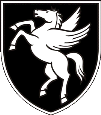 OBČINA ROGAŠKA SLATINAOddelek za gospodarstvoIzletniška ulica 2, 3250 Rogaška SlatinaT: 03 81 81 700F: 03 81 81 724E: obcina@rogaska-slatina.siwww.rogaska-slatina.siIme oz. naziv:Naslov: Tel. št.: Kraj izobesitve transparenta:a) Kidričeva ulica (pri železniški postaji)b) Celjska cesta (trgovina Mercator)Datum in namen:Časovno obdobje (od – do) :Velikost transparenta:Kraj in datum:Podpis in žig vlagatelja: